3 AÑOS-RECOMENDACIONES PARA TRABAJAR EN CASA DESDE EL DÍA 27 AL 30 DE ABRILSeguir trabajando las recomendaciones dadas anteriormente y además:3 añosRecordar diariamente la fecha:-¿Qué día de la semana es hoy? (lunes, martes…)-¿Qué número?-En qué mes estamos?-¡En qué año?-En qué estación?-Mira por la ventana y di qué día hace hoy: está nublado, llueve, hace sol, hace viento, graniza).-Aprender y recitarle a mamá esta poesía. Ayudadles  un poquito.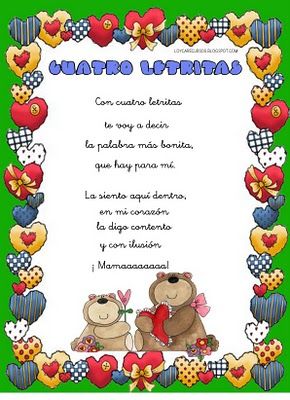 Repasar y pronunciar palabras que empiecen por la letra U: urraca, universo, uniforme, uva, uña, undécimo, urbano, Uruguay, urgente, uno, universidad, unicornio, ubre, urbanización, untar, último, utensilio, urna, uve, unir, Ulises, ukelele y todas las que se os ocurran.Si podéis, miradlas en este enlace de youtube:https://www.youtube.com/watch?v=gT8X9cVgFUMDespués los niñ@s harán un dibujo , dos… de la palabra/as que quieran. Debéis ponerles un modelo, bien dibujado por vosotr@s, sacado de un libro, un cuento, un catálogo de propaganda…Recordar el trazo de la letra U mayúscula. ¿Cómo la trazamos?-Les decimos: bajo, hago la curvita y subo. La trazan en el aire cuatro o cinco veces  con el dedo. Debéis ayudarles.Después les realizáis varias letras “U” con puntitos en un folio para que las repasen (primero con lapicero y luego con rotulador)Por último, las escriben ell@s  solos en un folio.https://www.youtube.com/watch?v=SOQkzb0uZYIRecordadles siempre que agarren bien el lapicero (yo les digo “piquito” ).Realizar el trazo de los números 1, 2 y 3.¿Cómo los trazamos?Los trazan en el aire cuatro o cinco veces con el dedo. Debéis ayudarles.Después les realizáis varios “1, 2 y 3” con puntitos en un folio para que los repasen (primero con lapicero y luego con rotulador).Por último, los escriben ell@s solos en un folio.Cuentacuentos: “No hace falta la voz”Esta semana veréis este cuento y a continuación los niñ@s harán un dibujo del animal que más les haya gustado. Deberán colorearlo ¡por supuesto! Les quedará mucho más bonito. Este es el enlace de youtube: https://www.youtube.com/watch?v=qhV-qvR4xWkYa sabéis que si no podéis verlo, no importa, siempre tendréis alguno en casa para leerles y hacer su dibujo.¡Que no se os olvide!